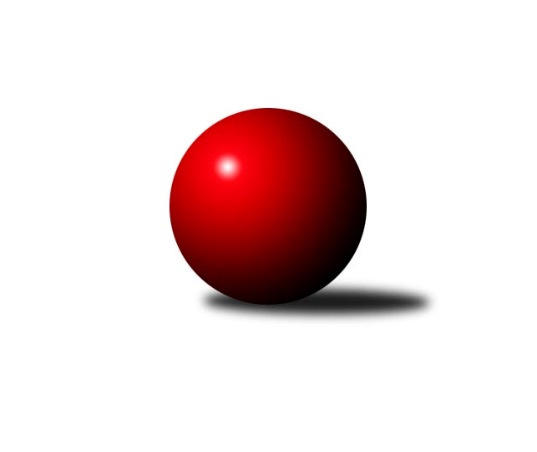 Č.3Ročník 2022/2023	30.9.2022Nejlepšího výkonu v tomto kole: 2737 dosáhlo družstvo: TJ Blatná BJihočeský KP2 2022/2023Výsledky 3. kolaSouhrnný přehled výsledků:TJ Blatná B	- Kuželky Borovany B	5:3	2737:2685	7.0:5.0	30.9.TJ Jiskra Nová Bystřice B	- TJ Spartak Trhové Sviny C	3:5	2428:2475	6.0:6.0	30.9.TJ Sokol Slavonice B	- TJ Loko. Č. Velenice B	3:5	2452:2499	6.0:6.0	30.9.TJ Spartak Trhové Sviny A	- TJ Kunžak B	7:1	2464:2310	7.0:5.0	30.9.TJ Fezko Strakonice A	- TJ Sokol Chýnov A	6:2	2681:2456	9.0:3.0	30.9.Tabulka družstev:	1.	TJ Blatná B	3	3	0	0	18.0 : 6.0 	25.0 : 11.0 	 2633	6	2.	TJ Fezko Strakonice A	3	2	0	1	13.5 : 10.5 	23.0 : 13.0 	 2512	4	3.	TJ Spartak Trhové Sviny C	3	2	0	1	13.0 : 11.0 	16.5 : 19.5 	 2450	4	4.	TJ Loko. Č. Velenice B	3	2	0	1	11.0 : 13.0 	16.0 : 20.0 	 2679	4	5.	TJ Spartak Trhové Sviny A	2	1	0	1	7.0 : 9.0 	9.0 : 15.0 	 2412	2	6.	Kuželky Borovany B	3	1	0	2	13.0 : 11.0 	21.0 : 15.0 	 2527	2	7.	TJ Sokol Slavonice B	3	1	0	2	12.5 : 11.5 	16.0 : 20.0 	 2530	2	8.	TJ Jiskra Nová Bystřice B	3	1	0	2	11.0 : 13.0 	15.5 : 20.5 	 2566	2	9.	TJ Sokol Chýnov A	1	0	0	1	2.0 : 6.0 	3.0 : 9.0 	 2456	0	10.	TJ Kunžak B	2	0	0	2	3.0 : 13.0 	11.0 : 13.0 	 2402	0Podrobné výsledky kola:	 TJ Blatná B	2737	5:3	2685	Kuželky Borovany B	Lukáš Drnek	 	 216 	 225 		441 	 2:0 	 400 	 	205 	 195		Jitka Šimková	Matěj Pekárek	 	 251 	 255 		506 	 2:0 	 444 	 	211 	 233		Jiří Malovaný	Robert Flandera	 	 224 	 255 		479 	 1:1 	 458 	 	237 	 221		Václav Ondok	Libor Slezák	 	 232 	 214 		446 	 1:1 	 455 	 	213 	 242		Čestmír Siebenbrunner	Monika Kalousová	 	 215 	 233 		448 	 1:1 	 469 	 	253 	 216		Jan Kobliha	Ondřej Fejtl	 	 201 	 216 		417 	 0:2 	 459 	 	211 	 248		Martin Soukuprozhodčí: Ondřej FejtlNejlepší výkon utkání: 506 - Matěj Pekárek	 TJ Jiskra Nová Bystřice B	2428	3:5	2475	TJ Spartak Trhové Sviny C	Jan Baudyš	 	 189 	 202 		391 	 0:2 	 422 	 	211 	 211		Denisa Šimečková	Richard Paul	 	 205 	 215 		420 	 1:1 	 418 	 	211 	 207		Pavel Zeman	Jiří Mertl	 	 173 	 191 		364 	 0:2 	 447 	 	220 	 227		Jan Štajner	František Šotola	 	 206 	 208 		414 	 2:0 	 364 	 	196 	 168		Jiří Švepeš	Tomáš Kopáček	 	 223 	 219 		442 	 2:0 	 401 	 	187 	 214		Gabriela Kroupová	Viktor Jeřábek	 	 178 	 219 		397 	 1:1 	 423 	 	205 	 218		Vlastimil Kříharozhodčí:  Vedoucí družstevNejlepší výkon utkání: 447 - Jan Štajner	 TJ Sokol Slavonice B	2452	3:5	2499	TJ Loko. Č. Velenice B	Jiří Pšenčík	 	 200 	 219 		419 	 1:1 	 413 	 	206 	 207		Vladimír Kupka	Miroslav Bartoška	 	 202 	 212 		414 	 2:0 	 398 	 	193 	 205		Jiří Baldík	Josef Petrik	 	 200 	 207 		407 	 2:0 	 386 	 	191 	 195		Petra Holá	Jan Ležák	 	 191 	 189 		380 	 0:2 	 402 	 	204 	 198		David Koželuh	Zdeněk Holub	 	 212 	 222 		434 	 0:2 	 463 	 	239 	 224		Jiří Novotný	Karel Cimbálník	 	 175 	 223 		398 	 1:1 	 437 	 	222 	 215		David Holýrozhodčí: Josef SmažilNejlepší výkon utkání: 463 - Jiří Novotný	 TJ Spartak Trhové Sviny A	2464	7:1	2310	TJ Kunžak B	František Vávra	 	 186 	 191 		377 	 2:0 	 321 	 	168 	 153		Marcela Chramostová	Jiří Reban	 	 222 	 225 		447 	 1:1 	 417 	 	229 	 188		Karel Hanzal	Žaneta Pešková	 	 178 	 200 		378 	 0:2 	 420 	 	205 	 215		Radek Burian	Jan Dvořák	 	 228 	 195 		423 	 2:0 	 370 	 	188 	 182		Stanislava Kopalová	Pavel Stodolovský	 	 187 	 206 		393 	 1:1 	 377 	 	188 	 189		Ondřej Mrkva	Josef Troup	 	 238 	 208 		446 	 1:1 	 405 	 	195 	 210		Josef Brtníkrozhodčí: Josef SvobodaNejlepší výkon utkání: 447 - Jiří Reban	 TJ Fezko Strakonice A	2681	6:2	2456	TJ Sokol Chýnov A	Richard Zelinka	 	 221 	 224 		445 	 2:0 	 377 	 	201 	 176		Libuše Hanzálková	Matyáš Hejpetr	 	 203 	 212 		415 	 1:1 	 382 	 	168 	 214		Karolína Roubková *1	Karel Filek	 	 254 	 221 		475 	 2:0 	 350 	 	172 	 178		Miroslav Mašek	Petr Švec	 	 219 	 232 		451 	 2:0 	 437 	 	217 	 220		Dušan Straka	Martin Krajčo	 	 223 	 220 		443 	 1:1 	 447 	 	242 	 205		Alena Kovandová	Václav Valhoda	 	 222 	 230 		452 	 1:1 	 463 	 	235 	 228		Pavel Bronecrozhodčí: Martin Krajčostřídání: *1 od 51. hodu Vlastimil NovákNejlepší výkon utkání: 475 - Karel FilekPořadí jednotlivců:	jméno hráče	družstvo	celkem	plné	dorážka	chyby	poměr kuž.	Maximum	1.	Jiří Novotný 	TJ Loko. Č. Velenice B	469.00	327.3	141.7	3.0	3/3	(481)	2.	Robert Flandera 	TJ Blatná B	465.50	313.5	152.0	4.3	2/2	(479)	3.	David Marek 	TJ Loko. Č. Velenice B	465.50	318.0	147.5	8.0	2/3	(490)	4.	Pavel Bronec 	TJ Sokol Chýnov A	463.00	308.0	155.0	7.0	1/1	(463)	5.	Tomáš Kopáček 	TJ Jiskra Nová Bystřice B	461.50	315.8	145.8	4.3	2/2	(499)	6.	David Holý 	TJ Loko. Č. Velenice B	456.00	303.7	152.3	4.3	3/3	(471)	7.	Zdeněk Holub 	TJ Sokol Slavonice B	451.50	313.5	138.0	5.8	2/2	(472)	8.	Monika Kalousová 	TJ Blatná B	449.75	307.0	142.8	5.0	2/2	(481)	9.	David Koželuh 	TJ Loko. Č. Velenice B	449.50	294.5	155.0	4.5	2/3	(497)	10.	Alena Kovandová 	TJ Sokol Chýnov A	447.00	297.0	150.0	6.0	1/1	(447)	11.	Miloš Rozhoň 	TJ Blatná B	447.00	297.0	150.0	7.5	2/2	(495)	12.	Čestmír Siebenbrunner 	Kuželky Borovany B	445.50	294.5	151.0	4.0	2/3	(455)	13.	Richard Paul 	TJ Jiskra Nová Bystřice B	441.75	304.0	137.8	8.3	2/2	(475)	14.	Václav Ondok 	Kuželky Borovany B	440.67	294.0	146.7	3.0	3/3	(458)	15.	Karel Filek 	TJ Fezko Strakonice A	440.00	302.0	138.0	5.5	2/2	(475)	16.	Dušan Straka 	TJ Sokol Chýnov A	437.00	306.0	131.0	10.0	1/1	(437)	17.	Martin Soukup 	Kuželky Borovany B	436.50	297.5	139.0	4.0	2/3	(459)	18.	Ondřej Fejtl 	TJ Blatná B	433.25	309.3	124.0	4.8	2/2	(490)	19.	Jaroslav Běhoun 	TJ Jiskra Nová Bystřice B	432.00	293.0	139.0	4.0	2/2	(442)	20.	Denisa Šimečková 	TJ Spartak Trhové Sviny C	431.25	295.3	136.0	7.0	2/2	(444)	21.	Petra Holá 	TJ Loko. Č. Velenice B	431.00	299.0	132.0	8.0	3/3	(469)	22.	Jiří Svoboda 	TJ Sokol Slavonice B	430.00	311.5	118.5	9.0	2/2	(442)	23.	Pavel Poklop 	TJ Fezko Strakonice A	428.00	301.5	126.5	7.5	2/2	(440)	24.	Václav Valhoda 	TJ Fezko Strakonice A	426.50	287.0	139.5	4.5	2/2	(452)	25.	Jiří Reban 	TJ Spartak Trhové Sviny A	426.00	298.0	128.0	6.0	2/2	(447)	26.	Lukáš Drnek 	TJ Blatná B	421.50	294.8	126.8	7.8	2/2	(441)	27.	Jiří Baldík 	TJ Loko. Č. Velenice B	421.00	300.5	120.5	8.5	2/3	(444)	28.	Vladimír Kupka 	TJ Loko. Č. Velenice B	419.50	304.5	115.0	8.5	2/3	(426)	29.	Josef Brtník 	TJ Kunžak B	418.00	290.0	128.0	6.0	2/2	(431)	30.	Jan Štajner 	TJ Spartak Trhové Sviny C	416.75	285.8	131.0	6.0	2/2	(447)	31.	Petr Švec 	TJ Fezko Strakonice A	416.50	293.3	123.3	9.8	2/2	(473)	32.	Pavel Zeman 	TJ Spartak Trhové Sviny C	416.25	292.3	124.0	7.5	2/2	(420)	33.	Josef Troup 	TJ Spartak Trhové Sviny A	416.00	293.5	122.5	4.5	2/2	(446)	34.	Martin Krajčo 	TJ Fezko Strakonice A	414.75	293.0	121.8	7.3	2/2	(443)	35.	Jan Dvořák 	TJ Spartak Trhové Sviny A	414.00	287.5	126.5	8.0	2/2	(423)	36.	Libor Slezák 	TJ Blatná B	413.25	285.0	128.3	6.0	2/2	(446)	37.	Vlastimil Kříha 	TJ Spartak Trhové Sviny C	410.00	276.5	133.5	8.0	2/2	(423)	38.	Jitka Šimková 	Kuželky Borovany B	409.00	291.3	117.7	10.3	3/3	(424)	39.	Radek Burian 	TJ Kunžak B	408.00	279.5	128.5	10.0	2/2	(420)	40.	Jiří Malovaný 	Kuželky Borovany B	407.67	289.7	118.0	8.0	3/3	(444)	41.	Jiří Ondrák  st.	TJ Sokol Slavonice B	407.00	287.5	119.5	7.0	2/2	(429)	42.	Jan Baudyš 	TJ Jiskra Nová Bystřice B	407.00	292.5	114.5	11.0	2/2	(423)	43.	Jiří Mertl 	TJ Jiskra Nová Bystřice B	406.75	297.3	109.5	7.8	2/2	(443)	44.	Jan Havlíček 	TJ Jiskra Nová Bystřice B	404.50	280.5	124.0	10.5	2/2	(448)	45.	Karel Hanzal 	TJ Kunžak B	404.00	276.5	127.5	7.0	2/2	(417)	46.	Jan Ležák 	TJ Sokol Slavonice B	403.50	284.0	119.5	10.0	2/2	(427)	47.	Jindřich Soukup 	Kuželky Borovany B	402.00	282.5	119.5	5.5	2/3	(406)	48.	Jiří Pšenčík 	TJ Sokol Slavonice B	400.00	290.0	110.0	12.0	2/2	(419)	49.	Gabriela Kroupová 	TJ Spartak Trhové Sviny C	397.75	281.3	116.5	10.0	2/2	(405)	50.	Ondřej Mrkva 	TJ Kunžak B	396.00	294.0	102.0	13.0	2/2	(415)	51.	František Vávra 	TJ Spartak Trhové Sviny A	383.50	273.5	110.0	8.5	2/2	(390)	52.	Libuše Hanzálková 	TJ Sokol Chýnov A	377.00	272.0	105.0	14.0	1/1	(377)	53.	Miroslav Mašek 	TJ Sokol Chýnov A	350.00	262.0	88.0	10.0	1/1	(350)		Matěj Pekárek 	TJ Blatná B	506.00	341.0	165.0	5.0	1/2	(506)		Jan Kobliha 	Kuželky Borovany B	469.00	318.0	151.0	6.0	1/3	(469)		Radek Hrůza 	TJ Kunžak B	460.00	320.0	140.0	1.0	1/2	(460)		Rudolf Baldík 	TJ Loko. Č. Velenice B	457.00	310.0	147.0	4.0	1/3	(457)		Richard Zelinka 	TJ Fezko Strakonice A	432.50	308.5	124.0	8.0	1/2	(445)		Ondřej Kubeš 	TJ Sokol Slavonice B	422.00	292.0	130.0	10.0	1/2	(422)		Karel Cimbálník 	TJ Sokol Slavonice B	419.50	297.0	122.5	8.5	1/2	(441)		Miroslav Bartoška 	TJ Sokol Slavonice B	418.50	307.0	111.5	8.5	1/2	(423)		Josef Petrik 	TJ Sokol Slavonice B	416.00	284.0	132.0	7.0	1/2	(425)		František Šotola 	TJ Jiskra Nová Bystřice B	413.00	290.5	122.5	10.5	1/2	(414)		Matyáš Hejpetr 	TJ Fezko Strakonice A	407.50	298.0	109.5	10.0	1/2	(415)		Nikola Kroupová 	TJ Spartak Trhové Sviny C	407.00	291.5	115.5	7.5	1/2	(417)		Jan Zeman 	TJ Kunžak B	401.00	291.0	110.0	13.0	1/2	(401)		Viktor Jeřábek 	TJ Jiskra Nová Bystřice B	397.00	275.0	122.0	9.0	1/2	(397)		Jan Kouba 	Kuželky Borovany B	394.00	279.0	115.0	10.0	1/3	(394)		Pavel Stodolovský 	TJ Spartak Trhové Sviny A	393.00	279.0	114.0	9.0	1/2	(393)		Josef Svoboda 	TJ Spartak Trhové Sviny A	391.00	271.0	120.0	10.0	1/2	(391)		Zdeněk Valdman 	TJ Fezko Strakonice A	390.00	277.0	113.0	11.0	1/2	(390)		Bohuslav Švepeš 	TJ Spartak Trhové Sviny A	382.00	271.0	111.0	11.0	1/2	(382)		Žaneta Pešková 	TJ Spartak Trhové Sviny A	378.00	250.0	128.0	4.0	1/2	(378)		Jiří Tröstl 	Kuželky Borovany B	378.00	263.0	115.0	7.0	1/3	(378)		Stanislava Kopalová 	TJ Kunžak B	370.00	253.0	117.0	11.0	1/2	(370)		Nela Koptová 	TJ Spartak Trhové Sviny C	366.00	241.0	125.0	9.0	1/2	(366)		Jiří Švepeš 	TJ Spartak Trhové Sviny C	364.00	250.0	114.0	11.0	1/2	(364)		Marcela Chramostová 	TJ Kunžak B	321.00	248.0	73.0	15.0	1/2	(321)Sportovně technické informace:Starty náhradníků:registrační číslo	jméno a příjmení 	datum startu 	družstvo	číslo startu18875	Jan Ležák	30.09.2022	TJ Sokol Slavonice B	2x22617	Marcela Chramostová	30.09.2022	TJ Kunžak B	1x23805	Matyáš Hejpetr	30.09.2022	TJ Fezko Strakonice A	2x24235	Vlastimil Novák	30.09.2022	TJ Sokol Chýnov A	1x26257	Karolína Roubková	30.09.2022	TJ Sokol Chýnov A	1x24731	Vlastimil Kříha	30.09.2022	TJ Spartak Trhové Sviny C	2x18721	Denisa Šimečková	30.09.2022	TJ Spartak Trhové Sviny C	3x19915	Jiří Švepeš	30.09.2022	TJ Spartak Trhové Sviny C	1x23619	Čestmír Siebenbrunner	30.09.2022	Kuželky Borovany B	2x19625	Jan Kobliha	30.09.2022	Kuželky Borovany B	1x
Hráči dopsaní na soupisku:registrační číslo	jméno a příjmení 	datum startu 	družstvo	7510	Viktor Jeřábek	30.09.2022	TJ Jiskra Nová Bystřice B	25372	Matěj Pekárek	30.09.2022	TJ Blatná B	Program dalšího kola:4. kolo7.10.2022	pá	17:00	Kuželky Borovany B - TJ Kunžak B	7.10.2022	pá	17:30	TJ Loko. Č. Velenice B - TJ Sokol Chýnov A	7.10.2022	pá	17:30	TJ Blatná B - TJ Jiskra Nová Bystřice B	7.10.2022	pá	18:00	TJ Sokol Slavonice B - TJ Spartak Trhové Sviny C	7.10.2022	pá	18:00	TJ Spartak Trhové Sviny A - TJ Fezko Strakonice A	Nejlepší šestka kola - absolutněNejlepší šestka kola - absolutněNejlepší šestka kola - absolutněNejlepší šestka kola - absolutněNejlepší šestka kola - dle průměru kuželenNejlepší šestka kola - dle průměru kuželenNejlepší šestka kola - dle průměru kuželenNejlepší šestka kola - dle průměru kuželenNejlepší šestka kola - dle průměru kuželenPočetJménoNázev týmuVýkonPočetJménoNázev týmuPrůměr (%)Výkon1xMatěj PekárekBlatná B5061xMatěj PekárekBlatná B113.595062xRobert FlanderaBlatná B4791xKarel FilekFezko A110.694751xKarel FilekFezko A4751xJiří NovotnýČ. Velenice B110.564631xJan KoblihaBorovany B4691xJiří RebanSp. T.Sviny A108.864472xPavel BronecChýnov A4631xJosef TroupSp. T.Sviny A108.614463xJiří NovotnýČ. Velenice B4632xPavel BronecChýnov A107.89463